CURRENTLY TRENDING ANNEX A – List of Presentation Champions and PDC RepresentativesBelow is a list of each Department’s Presentation Champions and PDC Representatives. If you would like to find out more about the work being carried out that is highlighted on the dashboard, please contact the colleagues listed below.  If there are any changes required to the list, please let the Good Practice Team know and keep the information in your “What’s New?” return up-to-date. A list is also kept at the following link: https://gss.civilservice.gov.uk/statistics/presentation-and-dissemination/commentary-champions/ Response rate was 77% (23 out of 30 departments). Responding departments:Non-responding departments:ANNEX B – Full “What’s New” returns – March 2017Response rate = 73% (22 out of 30 departments)Department for Business, Energy and Industrial Strategy (BEIS)Roll out of CBAS (plus 2017/18 CBAS training modules), filezilla, meeting with ex-BIS colleagues, working to schedule speakers - fullfact, guardian, ex-BIS workshops, internal on open data (still a possibility?), Fuel Poverty Targetting Machine Learning project (data science). Revamping flagship publication Digest of UK Energy Statistics (DUKES);interactive visualisation dashboard tool, with help from ex-BIS datascience team (using APIs).Cabinet OfficeNo return this quarter Department for Communities and Local Government (DCLG)No return this quarter Department for Culture, Media and Sport (DCMS)No return this quarter Department for Environment, Food and Rural Affairs (DEFRA)No return this quarter Department for Education (DfE)No return this quarter Department for International Development (DfID)No official return this quarter Update from champion meeting:Power BI being rolled out to everyoneImproved their one annual releaseDepartment for Transport (DfT)Promoting best practice within non-statistical teams: Several presentations to non-statisticians on Data Visualisation basics with the aim of promoting best practice and raising awareness of the skills within the Department. New approaches to dissemination: Road Traffic Statistics team published our first HTML publication. User engagement/social media: Continued to promote our statistical publications via our @DfTstats Twitter account. We have now published 331 tweets and have 932 followers and are almost on track to meet our target of 1,000 followers within the first financial year (2016/17). Transport Statistics Great Britain: 2016 was published on 8th December and subsequently heavily promoted via @DfTstats with over 30 tweets published across the 2 weeks following the release, under the hashtag #TSGB2016. The tweet on publication day received 16 retweets and generated nearly 5,000 impressions. The most popular tweet so far this year was for the search and rescue helicopter statistics, published in March. This tweet generated 49 retweets and nearly 8,000 impressions.  Sharing skills and experience: We have begun trialling some small scale IT skills "dojo's". These are small sessions where an expert (or "sensei") guides colleagues through a problem or issue that they have raised, sharing knowledge in order to help identify resolutions or to build new skills. Initial dojo's have covered topics such as R, Adobe InDesign and VBA. We've also run in-house training for InDesign publication software for new staff.Department for Health (DH) / NHS EnglandData Visualisation- An Excel-based tool was developed for displaying CCG-level data as a cartogram. This template was developed by Roman Tatarek-Gintowt in NHS England, and shared with the analysts in NHS England. Social media- Two presenters from the Joseph Rowntree Foundation came to do a workshop in NHS England in January on how to create infographics for social media. They showed us examples of the infographics that they tweet, discussing what they have found to work well or less well. There was an opportunity in the workshop for participants have a go at creating an infographic for some of the health statistics published by NHS England. This workshop was useful because there are plans to move towards tweeting images such as infographics along with links to publications from the NHS England statistics Twitter account in the future. This was followed by a workshop on social media best practice, intended as a refresher for those who have recently become statistics publishers. Software- The interactive data visualisation tool Power BI has been approved for NHS England, and there are plans to train analysts up to use this in the near future.Department for Work and Pensions (DWP)Template for releases. This is now being used across the board in the department for statistical releases and we’re discussing with Social Researchers how they could improve their presentation of findings using the same principles. Interactive visualisations. We’ve released some new visualisations about Fraud and Error in the benefit system, Personal Independence Payments and National Insurance Number allocations to migrants. We’ve had positive feedback from the Press Office, who found being able to drill into which country migrants come from and where they come to in the UK very powerful. They can be found here – https://femavis.herokuapp.com https://pipdash.herokuapp.com https://ninodash.herokuapp.com Note they are not hosted on gov.uk due to restrictions so we’ve had to use external hosting. If you have any feedback about them, please let us know.“Tabulation Tool” decommission. Our internally managed Tabulation Tool has now been decommissioned, it was last updated in November and will be shut down at end of March 2017. Our data publication tool Stat Xplore allows users to create customised tabulations, view results in interactive charts and share outputs via social networking tools or download into common file formats. We have prioritised the datasets on the Tabulation Tool, moving the most used to Stat Xplore, and released ODS versions of data for what's not moved. We continue to provide data via the Nomis website. Data Visualisation training. We’ve been invited to present about data visualisation to a national DWP Human Resource conference, spreading the word across different professions. Churchill data visualisation tool. We wrote a blog post for DWP Digital about Churchill our open data, data visualisation application for policy makers developed in the DWP Data Science Hub in Newcastle. You can find the post here https://t.co/A0wHHC95IV and also the short YouTube video which show Churchill in action here https://t.co/sFW1Pp92xG The product and the concept have been received really well. The blogpost/video was picked up positively by amongst others Sir Jeremy Haywood, Kevin Cunnington and a number of trade media and public sector-orientated sites. We’ve also had a few show and tell sessions and demos with folks from HMT, the European Commission, the DWP Open Data Group and the recent GSS Sharing Seminar on Interactive Presentation of Statistics plus things like Civil Service Live – all have received similar reactions. All of the feedback echoes our own view that Churchill has huge potential for cross government, use, data and collaboration. We’ve had some positive conversations with ONS about future direction and are interested to hear the views of the PDC.Good Practice Team (GPT)Social Media: Introduction to social media guidance for the GSS was published in mid-January. Since its' publication it has received 136 views and has been disseminated to a number of different groups including Presentation Champions, Social Media contacts as well as departments who have visited us on social media awareness visits. Scrums: A number of scrum events have been held over the last quarter, reviewing a range of publications put forward by producers including MOD Armed Forces Continuous Attitudes Survey, NHS Digital National Child Measurement Programme and FOI Statistics from the Cabinet Office. Further scrum events will be planned over the next few months, including a possible event up in the North. Policy Profession: Following on from a successful pilot last year, the GPT presented a 90 minute session to policy colleagues. With thanks to recent GPT secondees Jenny Collins (DCLG) and Joe Cheung (DWP) who had a significant input in to this work. Feedback from the session was very positive, including "simply outstanding!" and "overall the best learning I've had on the Fast Stream so far". Secondments: The GPT have had 2 more secondees from other Government Departments since January. Joe Cheung from DWP came to work on the Policy Profession stream (see above) and Kevin Coughlan from the National Audit Office worked on web analytics, drafting an update to the 2015 Gov.UK analysis completed in the summer of 2016. Sharing Seminars: The GPT hosted a seminar on Interactive Statistics on 01 March at DFT. A number of departments presented including ONS on their work around the GSS Data Discovery and MOJ presenting Family Court Statistics in Tableau. 60 colleagues from across the GSS were in attendance and the event was very well received. A further sharing seminar is being planned for sometime in May. Any ideas for future seminars are welcomed by contacting the GPTHM Revenue and Customs (HMRC)New statistics - Published 29 Official / National Statistics over this period. To highlight, in December we released new official statistics on Transfers to Qualifying Recognised Overseas Pension Schemes (QROPS) in response to user demand. – We have set up a quarterly HMRC/ONS governance group to provide a central point for all work requests so they can be prioritised together. This will lead to a more coordinated and delivery focused work agenda, including those to support the Digital Economy Bill. –Analysis recognition - John Pullinger visited HMRC to see the innovative way we are using big data, analysis and engagement with our operational staff to influence the decisions made in HMRC. John commented that ‘analysis in HMRC is going from strength to strength. The positioning of KAI at the heart of the department gives you a real opportunity to build on the great work you have been doing over many years’. – GOV.UK: We would like to standardise and provide guidelines on how set out our statistics on gov.uk. Any advice on good practice would be much appreciated.HM TreasuryNo return this quarter Home OfficeNo return this quarter Update from champion meeting:Launched migration stats consultation – looking at more open data and different presentation formatsUsing Power BI and Tableau for internal dissemination tooRolling out (presentation?) courses for non statisticians tooHealth and Safety Executive (HSE)User engagement - Following our annual release, we carried out an online user engagement survey to assess the improvements (summary PDF and data tables) we made to our annual release (outlined in Dec 2016). We ran the survey for three weeks and received just fewer than 300 responses. Essentially, the survey consisted of statements to which respondents were asked to choose their level of agreement on a 5-point scale. For all statements (eight for the booklet, and seven for the tables - e.g. "The booklet layout is clear and has a similar look across pages"), between 70% and 80% responded Strongly agree and Somewhat agree. There were also some free text questions "e.g. what didn't you like about the booklet?" to determine where we need to make improvements. The responses were grouped (e.g. "accessibility") and one theme that emerged was that many of the figures lacked context. At the end of February, the entire team that work on the annual release had a planning day, at which I presented the findings of the survey, and also explored with colleagues how we can add context to our figures. In addition, there was also a presentation on early explorations of interactive tools for the November 2017 release. Also, colleagues were split into different groups to discuss different aspects of our release (e.g. Industry, regions) and work up some plans for improvement. All of this work will be ongoing for the next two quarters.Ministry of Defence (MOD)Re-energised the data visualisation working group in MOD. Sub-groups includes work on VideoScribe, R/D3, publication supplements. Working on producing audio files alongside publications. By the end of FY16/17 all Defence Statistics publications will be in the new bulletin format.Produced three infographics to go out with the comms around three of the department's biggest surveys, these summarised the key findings and response rates for each survey. One MOD publication was put forward for a GPT scrum, now working on improving the format and content of the publication to take on board comments. Working with our comms team to produce and disseminate statistics/infographics through the main MOD twitter account (still in infancy).Ministry of Justice (MoJ)We have been working on improving our quarterly bulletins by standardising the format and making them much shorter and more concise.  At the end of January the first two releases in this new format were published.   Software - In March we presented at the GSS sharing seminar on our use of Tableau. User personas - We also ran some internal training on user personas. NHS Digital (NHS-D)Dissemination / new approaches to dissemination: work exploring the use of Power BI continues. Alpha phase for replacement publication system is drawing close to completion. We should soon be a position to have the overall approach agreed, and will look to start the actual build. Work of the English Health and Care Statistics Group continues with more theme groups established and some groups reporting changes to presentation of statistics across the system as a wholeNHS ScotlandISD ran a joint stall with National Records for Scotland (NRS) and the Scottish Government at 'The Gathering' at the Scottish Exhibition Centre on 22/23 February. It was organised by the Scottish Council for Voluntary Organisation and we are told visitor numbers were upwards of 3,000. Social media - ISD continues to tweet infographics for it publications every Tuesday and encouraging staff to help retweet, thus increasing the reach of our outputs. Data science - ISD has been exploring ways of increasing data science capability within the organisation by working closely with The Data Lab, learning from the Scottish Government's plans, running hackathons, and arranging for specialists to help with solving some of our data science challenges.Northern Ireland Statistics and Research Agency (NISRA)Open Data - As previously noted NISRA now has a target in the DoF Digital Plan to enhance the number of datasets available on NINIS and ensure that new datasets are available in 3 star open data format. Between April 2016 and end Feb 2017, there were 88 new datasets added to NINIS with 96% available in open data format (3-star). Northern Ireland Multiple Deprivation Measure (NIMDM) 2010 results were published on the OpenData Portal in csv format and NISRA's Communication & Marketing Branch (CMB) are working with the Open Data Portal team to help direct queries to the relevant people. The OpenData Portal team have also offered NISRA CMB staff an information session on creating files in csv format. Dissemination - NISRA now has almost 3,800 Twitter followers despite recent social media activity being limited due to the Purdah period in advance of the NI election. Promotional and training events were also postponed during this period. NISRA hope to launch a new website in the coming weeks; this is a key tool for the dissemination of NISRA publications and data. NISRA CMB staff are also working with the internal IT team to develop a NISRA Web App which will help to disseminate key statistics and deprivation results for areas within NI. This App will be used to promote the results of the NIMDM 2017 which are expected to be published in mid-2017. The data on this App will also be uploaded to the OpenData Portal as an API. Data Science - The NISRA data science programme to upskill 11 statisticians finishes in mid March. The awareness sessions for senior civil servants are ongoing.National Records Scotland (NRS)Presentation Infographics: We keep creating infographics for NRS main publications and using them to tweet as well Interactive visualisations: We keep creating interactive visualisations for NRS main publications and now we are using Google Analytics to get more insight on how our users interact with them. Dissemination We are hosting a free event in Edinburgh on 20 March called ‘Changing lives with data’, as part of the Data Festival.(https://www.eventbrite.co.uk/e/changing-lives-with-data-tickets-31602094716). It will give an overview of the statistics that government publishes, and how they are used. Capability We have presented our progress on creating Interactive visualisation with Shiny at GSS Sharing Seminars in London on March 1st. We will be talking about our work on data visualisation at the ICiPS (Institute for Continuous Improvement in Public Services) conference in York on March 16th (http://icips.org/ciweek/conference)OfqualNew templates - Implemented the transformation programme for redesigning all statistical publications. Held focus groups for two bulletins so far for deciding new content. A focus groups for each bulletin has been scheduled - running till end of May 2017. Explored HTML as well as PDF templates. Held internal thought discussions on what information should and should not be. Prepared new template for statistical publications. Sought DWP's advice and resources for the new template. Interacted with a few other departments as well the GSS Good Practice Team. Prepared guidance for report authors on how to prepare effective tables and charts. Software - Ran a hack-day for staff on using a business intellgence tool - Power BI. It was aimed at allowing users to access Ofqual's data warehouse and design engaging charts and reports. Will be participating in a session on preparing interactive visualisations using Shiny, etc. run by DfT. Visualisations - Will be exploring the possibility of publishing interactive visualisations.Office of Manpower Economics (OME)Work has begun to produce a pilot infographic-based very short version of a Review Body report in order to appeal to a wider audience, including those directly affected by the Review Bodies' pay recommendations.Office for Standards in Education, Children’s Services and Skills (Ofsted)All official statistics now being published in HTML format. Data View dataset fully released and on track to update in March. New folders created on data.gov.uk and work now underway to tidy up obsolete files. Plan to explore using more ODS files in official statistics and management information.Office for National Statistics (ONS)The new ONS website is now one year old! Visual.ONS published an interactive map and charts as the first part of a series to help users understand trade relationships in light of brexit discussions.Analysis has started on the questionnaire that was sent to all HoPs on GSS digital/data plansNew digital content on household spending: http://visual.ons.gov.uk/london-household-spending-outstrips-the-rest-of-the-uk/ The Design Authority has approved the proposal for the Data Discovery project to move to Beta, pending a successful GDS Service Assessment and allocation of the 17/18 budget. Attended a EuroStat video conference as a member of the Steering Group for the DIGICOM project, looking at progress against the workpackages in user analysis, innovative products and linked open data. Work is underway to enhance the ONS Chartbuilder, with new chart types and functionality.Attended a meeting with Gapminder, Wingspan Productions and Ipsos Mori, looking at the challenges and opportunities to better communicate statistics First 'theme day' releases - Productivity and Short Term Indicators  Blog of 2016 highlights: https://blog.ons.digital/2016/12/29/a-year-in-the-life-of-digital-publishing/ ONS’s data visualisation work has made it on to a prestigious list of the 20 most interesting visualisations in 2016. Curated by Maarten Lambrechts, a highly respected data journalist and winner of several European newspaper awards, ONS is only National Statistical Institution to feature alongside hard hitters such as BBC, Wall Street Journal, Huffington Post and Pew Research Center.  Published the Gender Pay Gap tools which went exceptionally well: http://visual.ons.gov.uk/test-your-knowledge-on-the-gender-pay-gap/ http://visual.ons.gov.uk/find-out-the-gender-pay-gap-for-your-job/ Launched a Prodcom release with an interactive treemap allowing users to easily delve into the data at detail: https://www.ons.gov.uk/businessindustryandtrade/manufacturingandproductionindustry/bulletins/ukmanufacturerssalesbyproductprodcom/intermediateestimates2015 New bulletin guidelines were issued in January and will be rolled out to outputs in the coming months Visual.ONS has had a refresh, with new homepage, search facility and other functionality. Visual.ONS published an article and interactive showing housing affordability for those looking to enter the housing market. This was covered at neighbourhood level, offering a different take on affordability to that routinely covered in the press (usually cover average house price) https://visual.ons.gov.uk/prospective-homeowners-struggling-to-get-onto-the-property-ladder/ Met with David Spiegelhalter and Alex Freeman of the Winton Centre for Risk and Evidence Communication to discuss possible areas for collaborationOffice of Road and Rail (ORR)Dissemination: Presentation to ORR (internally) and external stakeholders (at a Rail Statistics Management Group) about our role in producing and publishing rail statistics. Will give an overview of what data the team collects from across the industry and publish as Official Statistics, including the latest statistics on rail performance, freight usage, passenger usage, finance and safety Cross-working: Shared our data collection and production of our stats release experience with the ONS Digital Vision team for their project on developing a central repository for all government statistics. User engagement: Conducting a user survey to gather feedback on the current data portal and our other statistical outputs (releases, factsheets, infographics). The survey will be open from mid-March for around four weeks. New approaches to dissemination: work exploring the use of Power BI continues and will be used in redesigning the data portal , making it more visually appealing to the end user and making the reporting more flexible. Have held a session with NHS Digital following publication of their scorecard in January.Office for Statistics RegulationReview of the Code of Practice - the team have been engaging with stakeholders at another series of focus groups to socialise and develop thinking on what a refreshed Code of Practice for Statistics may look like. This feedback is already being used to draft a new style Code focussing on the values of Trustworthiness, Quality and Value. A formal consultation is likely to be launched in early summer. Website - the new office is revamping its area of the UK Statistics Authority's website and has launched a consultation to gather feedback and ideas from users to shape its developement and functionality. Systemic reviews - the OSR team has adopted a new way of working in assigning assessors to lead in particular 'domains' of statistics eg health, crime. There is particular focus on assessors getting out and meeting stakeholders to build meaningful relationships and better understand the statistical landscape and hear first hand about the important issues, challenges and successes.Public Health England (PHE)Newsletter is now up and running, with almost 500 subscribers. Website transition is continuing. Continue to develop the fingertips platform and add to the number of official stats releases and commentaries. Social media - Started to use twitter more around releases, at the moment through the main PHE twitter account.Scottish GovernmentBlogging We soft launched our pilot blog last week. Roughly 150 people have signed up to receive notifications of new posts. The blog currently covers the economy, health and farming stats topics. User Research Our user research into the future of statistics content on the gov.scot website is continuing. We ran a successful user alignment session with analysts from 15 areas across the SG with NRS involved too. We also had a really useful meeting between our Digital Transformation Service team and their equivalents in ONS. We're likely going to test the ONS 5 fold users personas to check that they apply to Scotland too. Dissemination With NRS we are hosting a free event in Edinburgh on 20 March called ‘Changing lives with data’, as part of the Data Festival.( https://www.eventbrite.co.uk/e/changing-lives-with-data-tickets-31602094716). It will give an overview of the statistics that government publishes, and how they are used. Learning and Development We have launched a questionnaire to get feedback on our Communicating Analysis programme. it's been running for several years and we're keen to ensure that it continues to focus on what is important to analysts. Awards We'll be running our Communicating Analysis awards for the fourth time. This year there will be two categories: impact and innovation. Open Data We're continuing to make more datasets available and updated on statistics.gov.scot. We are exploring how we can provide rich local profiles in the most efficient way. Currently several organisations are trying to do this, and it can be resource intensive. We're meeting later this month. We've also set up an event involving What Works Scotland to demonstrate to analysts the benefits of data for local decision making. User Engagement  We had a stall at the Gathering, the largest 3rd sector event in the UK (I think!). Analysts from SG, NRS and ISD showed off what data and statistics they could provide to support the third sector. It was a really positive day, and great to collaborate with the other big stats producers in Scotland.Valuation Office Agency (VOA)This quarter we have predominately been focussing on the planning and development of our publications in the next accounting year. There are some minor improvements to the VOA release templates and we will be publishing policy documents relating to our statistics (including revisions policy and quality assurance of administrative data). One big improvement has been to create an additional page on GOV.UK which will enable VOA to release statistics outside of the Council Tax, Non-Domestic Rates and Private Rental Market Statistics publications (more open data). The VOA have also been involved in aiding the case towards the CPIH being re-accredited as a National Statistics but a joint publication with ONS about the differences between our statistics and full details of the quality of internal collection private rental information (QAAD).Welsh GovernmentHeld our first ever statistical presentation and dissemination awards. 5 awards were available, most improved; most impactful; most innovative; best use of open data and best presentation of statistics to inform policy development. The awards were presented by the National Statistician and were attended by around 70 members of staff and were a great success. The statistics and research website now allows us to embed items such as youtube, slideshare, powerBI etc and add charts to pages. This will be rolled out to suitable outputs over the coming months. (example here of slideshare: http://gov.wales/statistics-and-research/local-authority-population-projections/?lang=en, seee the view data tab). The charts will be pulled directly from the StatsWales OData feeds. Announced in early March plans to published NHS activity statistics on a single day to improve coherence, rather than have 7 different releases. This will be accompanied by a PowerBI dashboard. More info here: https://digitalanddata.blog.gov.wales/2017/03/02/chief-statisticians-update-march-2017/ GSS Presentation & Dissemination CommitteeWHAT’S NEW? DASHBOARD – MARCH 2017 UPDATE GSS Presentation & Dissemination CommitteeWHAT’S NEW? DASHBOARD – MARCH 2017 UPDATE GSS Presentation & Dissemination CommitteeWHAT’S NEW? DASHBOARD – MARCH 2017 UPDATE Progress has been made in the following areas this quarter (December 2016 to February 2017). Please see Annex A for who to contact in each Department for more information and Annex B for the detailed returns.Progress has been made in the following areas this quarter (December 2016 to February 2017). Please see Annex A for who to contact in each Department for more information and Annex B for the detailed returns.Progress has been made in the following areas this quarter (December 2016 to February 2017). Please see Annex A for who to contact in each Department for more information and Annex B for the detailed returns.PublishingDfT – Road Traffic Statistics team published first HTML publication. NISRA – preparing to launch new websiteOFSTED – all official statistics now in htmlONS – new theme day bulletins launchedContent/CommentaryDWP – new release templateHMRC – new official statistics releaseMoJ – new bulletin formatOFQUAL – redesigning publicationsOME – new short version reportVOA – templates improvedBEIS – revamping flagship publicationTraining and workshopsDfT – Data Viz basics for non-statisticiansNISRA – data science programmeSG/NRS – Data Festival session in Edinburgh.GPT – policy profession basecampDfT – IT skills “dojos”DfT – in house “InDesign” trainingGPT – Sharing Seminar on Interactive StatisticsMoJ – Internal user persona trainingNHS Scotland – Data science hackathonsSocial MediaDfT- social media engagement continuesMOD – new stats tweets through main Twitter feed.DH/NHS England – social media infographics workshop with JRFInfographics & chartsDWP – new interactive toolsMOD – various interactive developmentsBEIS – visualisation dashboardONS – launched interactive treemap for PRODCOM releaseReviews/Strategies/GroupsGPT – scrum eventsHMRC – new governance groupHSE and ORR – user surveysOSR – Code of Practice reviewSG - User research  re statistics on gov.scotHO – Migration Stats consultationGuidanceGPT – social media guidance published.Other PHE – new newsletter publishedSG – new pilot blog launchedWG – held first awards for statistical presentation/disseminationHMRC – analysis and engagement with operational staffNISRA – increasing number of open datasets available.SoftwareDfID – have rolled out Power BI to everyone. Other departments using Power BI include WG, NHS, HO, ORR, NHS-Digital, OFQUAL.NISRA - Web App to disseminate statistics MOD – audio files alongside publicationsDWP – HR conference presenting StatXplore and data vizNew release templates/formats (DWP, HMRC, MOJ, OFQUAL, OME, ONS, VOA)DWP – new release template across entire statistical publication areaMoJ – new bulletin format starting to roll outNew release templates/formats (DWP, HMRC, MOJ, OFQUAL, OME, ONS, VOA)DWP – new release template across entire statistical publication areaMoJ – new bulletin format starting to roll outData Viz/Data Science tools (DWP, MOD, NISRA, BEIS, DH, NHS England, DWP, NISRA, ONS,  )DWP – Churchill toolVarious departments – Power BIPublishing platforms/formats (DFT, NISRA, OFSTED, ONS, PHE, SG)DFT completed first HTML publication, OFSTED now publish all official stats in htmlPublishing platforms/formats (DFT, NISRA, OFSTED, ONS, PHE, SG)DFT completed first HTML publication, OFSTED now publish all official stats in htmlTraining and workshops (DFT, OFQUAL, NRS, DH/NHS, ORR, SG, )DFT – Interactive workshopsDH/NHS England – Infographics for social media.CHAMPION OF CHAMPIONSIs awarded to DWP for Churchill - the open data, data visualisation application for policy makers. Feedback suggests Churchill has huge potential for cross government use. DWP invite feedback from PDC members.DWP has also implemented a new publication template across its statistical releases discussing with Social Researchers how they could improve their presentation of findings using the same principles.CHAMPION OF CHAMPIONSIs awarded to DWP for Churchill - the open data, data visualisation application for policy makers. Feedback suggests Churchill has huge potential for cross government use. DWP invite feedback from PDC members.DWP has also implemented a new publication template across its statistical releases discussing with Social Researchers how they could improve their presentation of findings using the same principles.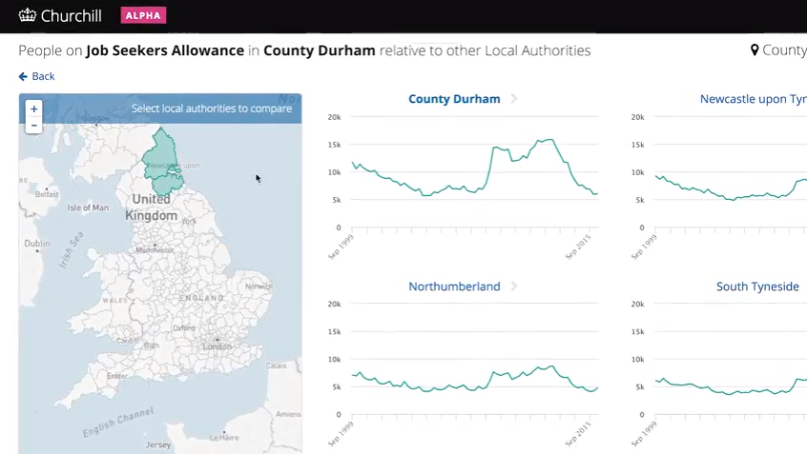 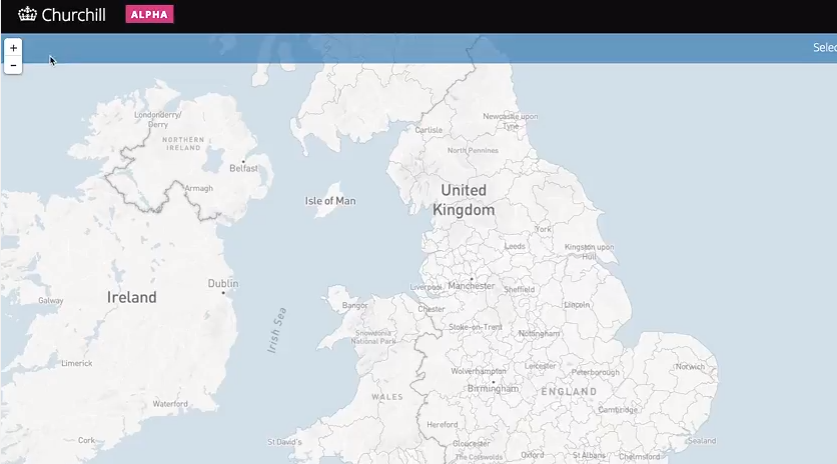 DepartmentPresentation ChampionPDC RepOfstedhywel.benbow2@ofsted.gov.uk hiren.bhimjiyani@beis.gov.ukpeter.antoniades@beis.gov.ukBEISbrian.stockdale@beis.gov.ukbowie.penney@beis.gov.uk Anthony.Craggs@beis.gov.uk hiren.bhimjiyani@beis.gov.ukpeter.antoniades@beis.gov.ukOfqualdavid.patchett@ofqual.gov.uk vikas.dhawan@ofqual.gov.uk hiren.bhimjiyani@beis.gov.ukpeter.antoniades@beis.gov.ukDCMSniall.goulding@culture.gsi.gov.uk niall.goulding@culture.gsi.gov.uk DfTdavid.mais@dft.gsi.gov.uk olena.plaska@dft.gsi.gov.uk glenn.goodman@dft.gsi.gov.uk julie.brown@dft.gsi.gov.uk (PDC Chair)ORRpeter.moran@orr.gsi.gov.ukaruna.ramyead@orr.gsi.gov.uk glenn.goodman@dft.gsi.gov.uk julie.brown@dft.gsi.gov.uk (PDC Chair)MoJpamela.jooman@justice.gsi.gov.ukadrian.shepherd@justice.gsi.gov.uk glenn.goodman@dft.gsi.gov.uk julie.brown@dft.gsi.gov.uk (PDC Chair)MODDefStrat-Stat-WDS-Svys-SAnlyst3@mod.uk(Nancy Singh)DPandA-ChiefAnalyst@mod.uk(Tony O’Connor) DWPcatherine.hope@dwp.gsi.gov.uk katie.dodd@dwp.gsi.gov.ukHSEIan.Polanowski@hse.gsi.gov.ukkatie.dodd@dwp.gsi.gov.ukDH/NHS Englandsylvia.bolton@nhs.net Sylvia.Kwan@dh.gsi.gov.uk dawn.fagence@dh.gsi.gov.uk NHS Digital (formerly HSCIC)helen.lewis12@nhs.net madeleine.watson1@nhs.net  Public Health Englandtbcmadeleine.watson1@nhs.net  ONSelizabeth.mclaren.gsi.gov.uk katy.nicholls@ons.gsi.gov.ukclaudia.wells@ons.gsi.gov.uk rachael.hopkin@ons.gsi.gov.uklaura.dewis@ons.gsi.gov.uk jamie.jenkins@ons.gsi.gov.uk Welsh Governmentmorris.john@wales.gsi.gov.uk laura.dewis@ons.gsi.gov.uk jamie.jenkins@ons.gsi.gov.uk Scottish GovernmentVictoria.Avila@nrscotland.gov.uk gregor.boyd@gov.scot NHS Scotlandrichmond.davies@nhs.netgregor.boyd@gov.scot NRSVictoria.Avila@nrscotland.gov.uk   gregor.boyd@gov.scot VOAanthony.craggs@beis.gov.ukbethan.evans@voa.gsi.gov.uk OMEanthony.craggs@beis.gov.ukbethan.evans@voa.gsi.gov.uk HMRCfemi.asaolu@hmrc.gsi.gov.uk bethan.evans@voa.gsi.gov.uk GSS Good Practice Teamtegwen.green@ons.gsi.gov.uk tegwen.green@ons.gsi.gov.ukNISRAruth.fulton@finance-ni.gov.uk Sandra.Tate@finance-ni.gov.uk  DepartmentPresentation ChampionPDC RepDCLGkayley.vanlint@communities.gsi.gov.uk jeremy.barton@communities.gsi.gov.ukDEFRAstephen.hall@defra.gsi.gov.uk jeremy.barton@communities.gsi.gov.ukHome Officeamy.everton@homeoffice.gsi.gov.uk jeremy.barton@communities.gsi.gov.ukDCMSniall.goulding@culture.gsi.gov.uk niall.goulding@culture.gsi.gov.uk DfEsapna.sanghvi@education.gov.ukandrew.brook@education.gov.ukAdam.LEACH@education.gov.ukhiren.bhimjiyani@beis.gov.ukpeter.antoniades@beis.gov.ukDfIDp-cockerill@dfid.gsx.gov.uk madeleine.watson1@nhs.net  Cabinet Officetbcniall.goulding@culture.gsi.gov.ukHMTsteven.melbourne@hmtreasury.gsi.gov.uktom.orford@hmtreasury.gsi.gov.uk niall.goulding@culture.gsi.gov.uk